Activitats de reforç d’estiu6è de primàriaLengua castellanaINTRODUCCIÓNEl dosier que tienes entre manos es una recopilación de actividades de Lengua castellana. Hacerlas de manera reflexiva te ayudará a empezar bien en el Instituto porque te permitirá refrescar algunos de los contenidos que has trabajado en 6º.Es muy importante que te esfuerces al máximo en su realización. Por eso es necesario que escojas:Un buen momento para hacer las actividades (en el que estés tranquilo/-la)Un espacio que te permita concentrarteNo olvides que cuando empieces 1º de la ESO tu tutor o tutora te pedirá que presentes este dosier y, una vez corregido, te lo puntuará como trabajo del área.Piensa que tienes dos meses para ir trabajando, así que una buena planificación del tiempo te ayudará a que el resultado sea óptimo. Te aconsejamos que no hagas todas las propuestas de una vez, ni te las dejes para el último día...Si tienes dudas en el momento de realizarlo, puedes consultar en internet (hay páginas web que te pueden ayudar mucho, como www.edu365.com), buscar información en la biblioteca o pedir ayuda a algún adulto.Esperamos que tengas muy buen verano y una mejor entrada en esta nueva etapa educativa.Tus maestros y maestras.RECOMENDACIONES Para poder aprovechar este dossier, te detallamos algunos aspectos que tendrás que tener en cuenta:Antes de escribir o contestar, tienes que comprobar que has entendido bien lo que has leído.Tienes que buscar bien la información que se pide en las preguntas.Deja a algún familiar o amigo que lea lo que has escrito y así asegurarte que se entiende bien.A la hora de escribir, utiliza palabras variadas y evita las repeticiones.Vigila las faltas de ortografía. En caso de duda, usa diccionarios.Recuerda que hay que tener cuidado con la presentación de los textos: hay que entregarlos limpios, es decir, primero hazlo en sucio en una hoja aparte y luego los pasas al dosier.1 – Lee atentamente este fragmento y contesta: FIESTA MAYOR DE GRANOLLERS: BLANCS I BLAUSLa Fiesta Mayor empieza el último jueves del mes de agosto y se celebra a lo largo de una semana. Se basa en la recuperación de una antigua apuesta hecha en la ciudad en el año 1897, donde dos artesanos del ladrillo, los señores Rayo y el heredero de Maynou dividieron la ciudad compitiendo para ver quién era capaz de hacer más ladrillos en una hora. Esta anécdota se convirtió, años después en la Fiesta Mayor Blanca i Azul, donde los protagonistas son los ciudadanos divididos en dos grupos: los blancs (blancos) y los blaus (azules). Estas agrupaciones organizan actividades y competiciones para animar la fiesta de Granollers y despedir el verano. Actualmente, en la fiesta mayor de Granollers se hacen varias pruebas de todo tipo: gastronómicas, competitivas y anecdóticas para que todos,  grandes y pequeños, disfruten de una semana llena de aventuras.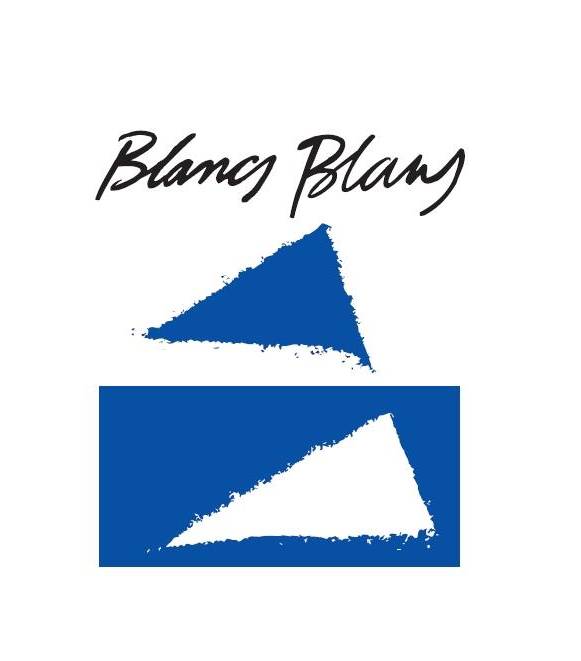 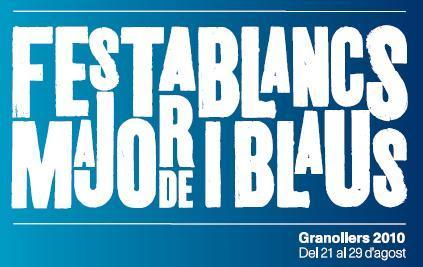 Inventa otro título para esta lectura: _______________________________________________________________Inventa un subtítulo para esta lectura:_______________________________________________________________Que significa para ti… “Estos señores dividieron la ciudad compitiendo”2 - Imagínate que este año participas en la organización de la fiesta mayor de Blancs i Blaus. Inventa o explica alguna de las pruebas que ya existen (tirar la cuerda, pasar ladrillos, hacer ladrillos…).Describe bien la prueba. No olvides poner el nombre, la edad de los participantes, el número de jugadores, el material necesario, el lugar y espacio que ocupará y las normas principales.LA PELÍCULA DEL VERANO3 - Seguramente, a lo largo de tus vacaciones verás alguna película que te gustará.Explícanos cuál ha sido. Para hacerlo, tienes que seguir y responder estas preguntas:Título de la película: _____________________________________Temática (acción, aventuras, ciencia ficción, comedia, drama, intriga, musical, terror...) ¿De cuál de éstas temáticas la película? ¿Por qué?____________________________________________________________________________________________________________________________Escoge un personaje y explica cómo lo han caracterizado: cómo se comporta, cómo habla, cómo va vestido... Y dinos qué papel tiene en la historia. _____________________________________________________________________________________________________________________________________________________________________________________________Escoge dos secuencias de la película que te parezcan interesantes y explica por qué las has escogido._______________________________________________________________________________________________________________________________________________________________________________________________________________________________________________________    b)_________________________________________________________________________________________________________________________________________________________________________________________________________________________________________________________¿El título de la película nos ayuda a imaginar cómo acabará o qué pasará en la historia? ¿Por qué?_____________________________________________________________________________________________________________________________________________________________________________________________Comenta otros aspectos que te hayan parecido interesantes y otros que no lo sean tanto:¿Aconsejarías a un amigo/a que viese esta película? ¿Por qué?_______________________________________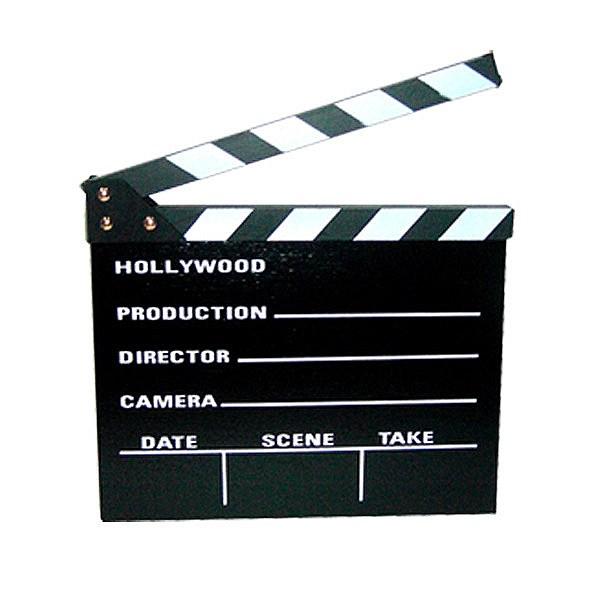 ____________________________________________________________________________________________________________________________________________________________MI LIBRO FAVORITO4 – Escoge un libro (puede ser una de los que te recomendamos u otro que te guste mucho) y haz el trabajo de la lectura:Libros recomendados:Las brujas. Roald Dahl- Editorial AlfaguaraAlícia en el país de las maravillas. Lewis Caroll-Editorial AnayaEl Diario de Greg.  Jeff kinney-Editorial MolinoMatilda. Roal Dahl- Editorial AlfaguaraLo recuerdo perfectamente. Carmela Trujillo-Editorial AnayaQuerido hijo, estás despedido. Jordi Sierra i  Fabra- Editorial Alfaguara infantilEl pequeño Nicolás. Sempé/Goscinny Editorial-AlfaguaraEl pequeño vampiro. Angela Sommer-Bondenburg-Editorial AlfaguaraLa casa del árbol. Bianca Pitzorno-Editorial AnayaCharlie y la fábrica de Chocolate. Roald Dahl-Editorial AlfaguaraMi vecino de abajo.  Daniel Nesquens- Barco de Vapor Naranja¿Soy la princesa o la rana? Jim  Benton- Barco de Vapor Naranja¿Murió la señora Gertrud?. Luisa Villar Liébana- Barco de Vapor RojaJim Boton y Lucas el maquinista. Michael Ende- Editorial PlanetaTRABAJO DE LA LECTURA● Datos del libroTítulo: _____________________________________________Editorial: ________________________________Autor: _________________________________________Núm pág: _______ Lugar y fecha de publicación: _____________________Colección: ____________________________________● Breve biografía del autor● Narrador o narradores de la historia:● Análisis del contenido:¿Cuándo pasa la acción?¿Dónde pasa la acción?● Estudio de los personajesEl/los personaje/s principal/es es/son:Descripción física del personaje principal:● Ficha interpretativaEn el momento de la lectura lo que más me ha gustado ha sido cuando _______________________________________________________________El final me ha parecido __________________________________________ por la siguiente razón ________________________________________________Imagínate otro final para el libro:Explica dos razones para recomendar el libro o no a tus compañeros.NORMAS BÁSICAS ORTOGRAFIA CASTELLANAAcentuación:Las palabras agudas llevan tilde cuando acaban en vocal (a, e, i, o, u), en “n” o en “s”. Ejemplo: mamá, bebé, jabalí, dominó, champú, volcán.Las palabras llanas llevan tilde cuando terminan en consonante que no sea  “n” ni “s”.  Ejemplo: árbol, carácter, césped, álbum, Pérez.Las palabras esdrújulas y sobreesdrújulas llevan tilde siempre. Ejemplo: bárbaro, húmedo, médico, cuéntamelo.Mayúscula:La primera palabra de un escrito y después de punto seguido o aparte.Ejemplo: El camión circulaba despacio. Los coches lo adelantaban por la                     izquierda.               En el horizonte se divisaban las montañas nevadas.Después de dos puntos, cuando se citan palabras textuales. Ejemplo: Dice el refrán: "Días de mucho, vísperas de poco".La primera palabra que sigue al signo de cierre de interrogación (?) o exclamación (!); a no ser que lleve coma. Ejemplo: ¿Cómo?¡Qué alegría! Los nombre, apellidos, sobrenombres y apodos de personas.Ejemplo: Juan, Fernando III el Santo, Pérez, Guzmán el Bueno...Los nombres propios de animales y cosas. Ejemplo: Everest…Los tratamientos de cortesía. Ejemplo: D., Sr., Dña., Sra., Excelencia,…¡Atención! Los nombres de días de la semana, meses y estaciones del año se escriben con minúscula. Ejemplo: lunes, martes, agosto, verano.Se escribe una "r":Al principio y al final de palabra. (Al principio suena fuerte y al final suave). Ejemplo: ramo, rico, rana, rumor, calor, temer, amar.Después de las consonantes "l", "n", "s". (Suena fuerte). Ejemplo: Enrique, alrededor, Israel.Después de prefijo "sub". Ejemplo: subrayar, subrayado.Se escribe "rr": Cuando va entre vocales. Ejemplo: barril, arrojar, arriba,…Se escribe "d" al final de palabra:Cuando hace su plural en "-des". Ejemplo: pared (paredes), virtud (virtudes), red (redes).En la segunda persona del plural del imperativo de los verbos.Ejemplo: habed, amad, temed, partid, llevad.Se escribe "z" al final de palabra: Cuando hace su plural en "-ces".   Ejemplo: nuez (nueces), pez (peces), veloz (veloces).Se escribe con "h":Las palabras que empiezan por "hum"+ vocal. Ejemplo: humano,…Las palabras que empiezan por "ue","ui","ia","ie".Ejemplo: hueco, …Se escribe con "b":Delante de cualquier consonante y en las palabras terminadas en /b/. Ejemplo: blanco, bloque, mueble, blusa, subrayar,… Todas las palabras que empiezan por "bu","bur", "bus", "bibl". Ejemplo: burro, buque, burbuja, burla, bibliotecario, …                        Excepciones: vuestro, vuestra, vuestros, vuestrasLas palabras que empiezan por "bi","bis", "biz","abo","abu". Ejemplo: bienio, bicolor, bisabuelo, bisiesto, biznieto,…Las terminaciones verbales acabadas en "-aba”.Ejemplo: amábamos, cantaba, saltabais, iba, iban íbamos.Se escriben con "v":Las palabras que empiezan por "na","ne","ni", "no".Ejemplo: Navaja, nevar, nivel, novio.Las palabras que empiezan por "lla","lle","llo","llu","pre","pri","pro","pol". Ejemplo: llave, llevar, llover, lluvia, previo, privado, provecho, pólvora.Las palabras que empiezan por "vice", "villa, "di".Ejemplo: vicepresidente, viceversa, villano, villancico, divertir, divisor.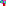 Las palabras que empiezan por "eva", "eve", "evi", "evo".Ejemplo: evaluar, evento, evidencia, evitar, evocar, evolución.Después de las consonantes "b", "d", "n". Ejemplo: obvio, subvención, adverbio, advertir, enviar, invasor.Se escriben con "g":Delante de las vocales "a", "o", "u" (sonido suave de la “g”).Ejemplo: gato, goma, gusano…Delante de las vocales "e", "i" (sonido fuerte de la “g”)Ejemplo: general, gente, girar, colegio…Si tiene que sonar suave delante de "e", "i", deberá llevar una "u" que no se pronuncia. Ejemplo: guerra, hoguera, monaguillo,…Si tiene que sonar la "u", se le colocará diéresis (¨). Ejemplo: cigüeña, vergüenza, pingüino, lingüista…Delante de "l", "r" en las sílabas"gla","gle","gli","glo","glu","gra", "gre","gri","gro","gru". Ejemplo: glándula, glicerina, globo, grabado,.. Se escriben con "j":Las palabras que empiezan por "aje","eje". Ejemplo: ajedrez, ájete, ejemplo, ejercicio.Las formas de los verbos terminados en "-jear".Se escriben con "ll":Las palabras terminadas en "-illo", "-illa".Ejemplo: tornillo, bordillo, rodilla, carretilla.Las palabras que empiezan por "fa", "fo", "fu". Ejemplo: fallar, fallecer, folleto, follón, fuelle,…Se escriben con "x":Las palabras que empiezan por "extra" o "ex".Ejemplo: Extraño, extranjero, extraer, existir, extremo, exministro, exalcalde.Se escribe "x" delante de las sílabas "pla", "pli", "plo", "pre", "pri", "pro". Ejemplo: explanada, explicar, explotar, expreso, exprimir, expropiar...Se escriben con "y":Al principio de palabra: Cuando va seguida de vocal.Ejemplo: ya, yo, yeso, yate, yacimiento, yegua, yema.Al final de palabra: - Si sobre la letra no recae el acento. Ejemplo: hay, hoy, rey, ley, …           - En los plurales de las palabras que en singular terminan en "y".             Ejemplo: Leyes, reyes, bueyes.- La conjunción copulativa "y".AUTOEVALUACIÓNSi ya has terminado las actividades para el verano, ya puedes responder y reflexionar sobre lo que has hecho y has aprendido. Responde el cuestionario siguiente, pensando cuál es tu valoración para cada una de las afirmaciones. Después comparte lo que has respondido con tus familiares para comprobar si están de acuerdo con lo que tú crees o por si te quieren hacer algún comentario.Nom i cognoms:Nom de l’escola:Nom de l’institut:Observacions del corrector:Observacions del corrector:NombreEdadNúmero de jugadoresMaterialLugar y espacioNormas principalesINTERESANTE:POCO INTERESANTE:Comprensión oral y escritaNingunaPocoBastanteMuchoCuando leo o escucho un texto, una sola vez, puedo explicar lo que dice.Encuentro con facilidad la información que me piden para realizar los trabajos.Encuentro de cada párrafo o capítulo la información más importante.Recuerdo y relaciono lo que leo y escucho con lo que ya sabía sobre el tema.Cuando explico lo que he leído, lo hago siguiendo el mismo orden en que está expuesto el texto.Expresión escritaNingunaPocoBastanteMuchoCuando alguien lee un texto que yo he hecho, entiende lo que he escrito.Cuando escribo utilizo sinónimos y así evito las repeticiones.Cuando escribo hago pocas faltas de ortografía.Cuando escribo tengo pocas dudas de cómo se escriben las palabras.Cuando escribo, a mano, tengo en cuenta la presentación: márgenes, buena letra, espacios…